PCS-ESE 2003 : 636c, 683a

Chaque Matrice Emploi-Expositions Potentielles (MEEP) propose une liste d'expositions potentielles.
Chaque utilisateur reste responsable de la mise en application (et des conséquences éventuelles) de ces données.
C'est à l'utilisateur qu'il appartient d'apprécier les risques, entreprise par entreprise, poste par poste.
facteur biomécanique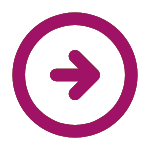 nuisance biologiquenuisance organisationnellenuisance physiqueproduits

Matrice Emploi-Expositions Potentielles générée le 28/03/2024 issue de la FMP Boulanger consultable sur le site :
https://www.fmppresanse.frRENSEIGNEE PAR :

ETABLIE LE :port de charge (déplacement horizontal)posture deboutposture du tronc en rotation et anteflexion du rachisposture assisepoussiere de farinechampignon, moisissureinsecteagression physiquerepos hebdomadaire regulierement inferieur a 48 hhoraire generant une perturbation de la vie socialenuisances liées au travail les dimanches et jours fériésisolement psychologiquetravail de nuit >270h/ansituation entrainant une charge mentale particulierefonction a forte responsabilite assumee humaine, financiere ou de securitebraquage, hold-upespace de travail avec sol encombréespace de travail avec sol glissantespace de travail proche d'une voieespace de travail sousdimensionnéespace de travail proche d'une voie de circulationincendieambiance humidevariation de temperatureambiance thermique chaude interieurebruit de fondfroid interieur positiffroid interieur negatifcontact avec les pieces chaudesdéplacement routiercontrainte de la conduite VL professionnellemanipulation d'argent et de valeurspoussieres fines et concentreesmachines en mouvementsusure des rouesplan de travail +/- adaptéoutil coupantsalissures des tenuespoussiere aspecifiqueenzymenettoyant desinfectant alimentaire